DRAFT
(REVISION)EXPLANATORY NOTES ON

Provisional Protection 

under the upov convention

Document prepared by the Office of the Union

to be considered by the Administrative and Legal Committee
at its seventy-first session, to be held in  on March 26, 2015

Disclaimer:  this document does not represent UPOV policies or guidanceTABLE OF CONTENTPREAMBLE	3SECTION I:  PROVISIONS ON PROVISIONAL PROTECTION	4SECTION II:  CERTAIN ASPECTS OF THE PROVISIONS ON PROVISIONAL PROTECTION	5EXPLANATORY NOTES ON PROVISIONAL PROTECTION
UNDER THE UPOV CONVENTIONPREAMBLE	The purpose of these Explanatory Notes is to provide guidance on “Provisional Protection” under the International Convention for the Protection of New Varieties of Plants (UPOV Convention).  The only binding obligations on members of the Union are those contained in the text of the UPOV Convention itself, and these Explanatory Notes must not be interpreted in a way that is inconsistent with the relevant Act for the member of the  concerned.  	These Explanatory Notes provide guidance on certain aspects of the provisions on provisional protection contained in Article 13 of the 1991 Act of the UPOV Convention and in Article 7(3) of the 1978 Act of the UPOV Convention.  SECTION I:  PROVISIONS ON PROVISIONAL PROTECTION	The provisions on provisional protection contained in Article 13 of the 1991 Act of the UPOV Convention and Article 7(3) of the 1978 Act of the UPOV Convention are reproduced below:1991 Act of the UPOV ConventionArticle 13Provisional ProtectionEach Contracting Party shall provide measures designed to safeguard the interests of the breeder during the period between the filing or the publication of the application for the grant of a breeder’s right and the grant of that right.  Such measures shall have the effect that the holder of a breeder’s right shall at least be entitled to equitable remuneration from any person who, during the said period, has carried out acts which, once the right is granted, require the breeder’s authorization as provided in Article 14.  A Contracting Party may provide that the said measures shall only take effect in relation to persons whom the breeder has notified of the filing of the application.1978 Act of the UPOV Convention Article 7(3)Provisional Protection[…]	(3)	Any member State of the Union may provide measures to protect the breeder against abusive acts of third parties committed during the period between the filing of the application for protection and the decision thereon.SECTION II:  CERTAIN ASPECTS OF THE PROVISIONS ON PROVISIONAL PROTECTION	This section provides guidance on certain aspects of the provisions on provisional protection contained in Article 13 of the 1991 Act of the UPOV Convention and Article 7(3) of the 1978 Act of the UPOV Convention.The p Period and notificationEach Contracting Party shall provide measures designed to safeguard the interests of the breeder during the period between [the filing] [or] [the publication] of the application for the grant of a breeder’s right and the grant of that right.  [….] A Contracting Party may provide that the said measures shall only take effect in relation to persons whom the breeder has notified of the filing of the application.	The UPOV Convention provides that the period of protection (Article 19 of the 1991 Act and Article 8 of the 1978 Act) is counted from the date of grant of a breeder’s right.  The 1991 Act of the UPOV Convention requires that provisional protection is provided to the breeder during the period between the filing or publication of the application for the grant of the breeder’s right and the grant of that right.  	A member of the Union may provide in its legislation that the measures of provisional protection (see below notes on “The m Measures”) shall only take effect in relation to persons whom the breeder has notified of the filing of the application.  Such a notification may be considered to be fulfilled in relation to all persons when the law has retained the date of the publication as the initial date for provisional protection, because publication is generally recognized as a notification mechanism of third parties.The m MeasuresSuch measures shall have the effect that the holder of a breeder’s right shall at least be entitled to equitable remuneration from any person who, during the said period, has carried out acts which, once the right is granted, require the breeder’s authorization as provided in Article 14.  	Article 13 of the 1991 Act of the UPOV Convention provides that members of UPOV of the Union bound by the 1991 Act shall provide measures designed to safeguard the interests of the breeder during the period between the filing or the publication of the application and the grant of the breeder’s right.  Those measures require that the holder of the breeder’s right is “at least” entitled to equitable remuneration from any person who, during that period, carries out acts which, once the right has been granted, would require the breeder’s authorization as provided in Article 14 of the 1991 Act of the UPOV Convention.	The use of the text “at least” clarifies that it is possible, for example, that the provisions on provisional protection in the law governing breeders’ rights provide the holder of the breeder’s right with the full scope of the breeder’s right.	Provisional protection is valid only in relation to acts that would require the breeder’s authorization “once the right is granted”. , i.e.,  Therefore if the right is not granted, provisional protection is not applicable. The UPOV Convention requires (see Article 30(1)(iii) of the 1991 Act and Article 30(1)(c) of the 1978 Act) that the public is informed through the regular publication of information concerning applications for and grants of breeders’ rights, which includes withdrawals and rejections of applications.10. 	The possibility to enter into license agreements on the basis of applications for breeders’ rights and/or to initiate legal proceedings before the grants of breeders’ rights will be determined by the relevant legislation of the member of the Union concerned.  The relevant legislation might, in addition to the legislation governing breeders’ rights, include other legislation on substantive and procedural matters (e.g. civil legislation, criminal legislation). 11.	In cases where it is possible to enter into a license agreement before the grant of a breeder’s right, the effects on royalties paid if the right is not granted (e.g. whether or not the licensor has to reimburse past royalties) may be provided in the relevant legislation and/or may be agreed by the parties in accordance with the legislative system.12.	In cases where it is possible to initiate legal proceedings before the grant of a breeder’s right, the competent judicial authority may decide that any damages would only be enforceable once the right has been granted. In such cases, the judicial authority could, for example, request the third party to transfer the amount of the damages to a depository account for payment to the breeder if and when the right is granted.Example provision13. 10. The following example provision is intended to provide assistance to States/ intergovernmental organizations wishing to draft a provision on provisional protection in their laws in accordance with the 1991 Act of the UPOV Convention:Article [13]Provisional Protection	[(1)]	Provisional protection is provided to safeguard the interests of the breeder during the period between [the filing] / [the publication] of the application for the grant of a breeder’s right and the grant of that right.Example A	[(2)]	The holder of a breeder’s right [shall at least be entitled to equitable remuneration] from any person who, during the period provided in paragraph [(1)], has carried out acts which, once the right is granted, require the breeder’s authorization as provided in Article [14].  Example B	[(2)]	The applicant is considered to be the holder of a breeder’s right in relation to any person who, during the period provided in paragraph [(1)], has carried out acts which, once the right is granted, require the breeder’s authorization as provided in Article [14].  Legal action in respect of provisional protection can only be initiated after the right is granted.  The applicant shall have the same rights to enter into license agreements and to initiate legal proceedings as if on the [filing] / [publication] date the breeder’s right had been granted to the applicant in respect of the variety concerned.  The rights conferred under this paragraph shall be deemed never to have been conferred if the right is not granted. 	[(3)]	[Provisional protection shall only take effect in relation to persons whom the breeder has notified of the filing of the application.] Paragraph (3) of the above example provision is not necessary if, in paragraph (1), the law has retained the date of the publication as the initial date for provisional protection (see above paragraph 6 of this document). [End of document]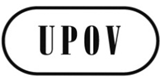 EUPOV/EXN/PRP/2 Draft 3
ORIGINAL:  EnglishDATE:  March 2, 2015INTERNATIONAL  FOR THE PROTECTION OF NEW VARIETIES OF PLANTS INTERNATIONAL  FOR THE PROTECTION OF NEW VARIETIES OF PLANTS INTERNATIONAL  FOR THE PROTECTION OF NEW VARIETIES OF PLANTS Note for Draft versionStrikethrough (highlighted) indicates deletion from the text of document UPOV/EXN/PRP/1 that has been agreed by the Administrative and Legal Committee Advisory Group (CAJ-AG).Underlining (highlighted) indicates insertion to the text of document UPOV/EXN/PRP/1 that has been agreed by the CAJ-AG.Footnotes to be retained in the published version of the document.